附件：         微信小程序填报流程指引第一步：微信搜索：“沪商互联”小程序，点击进入；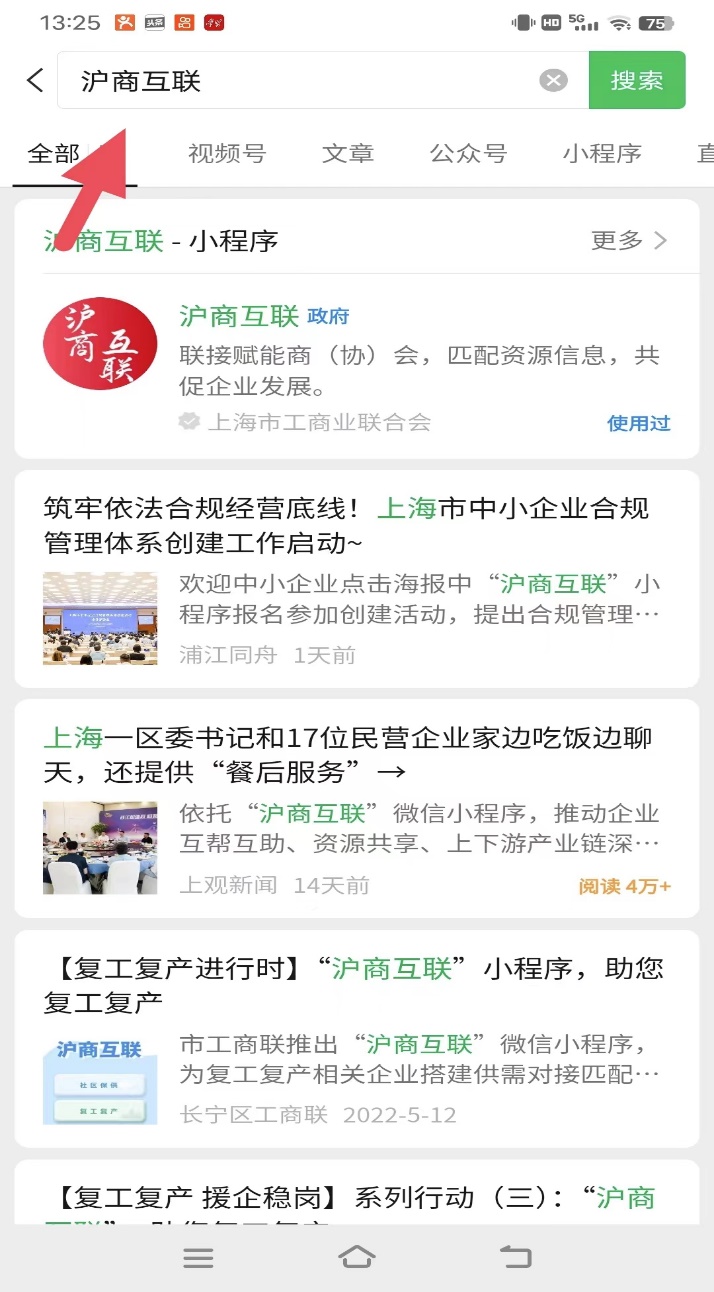 第二步：点击报名通道；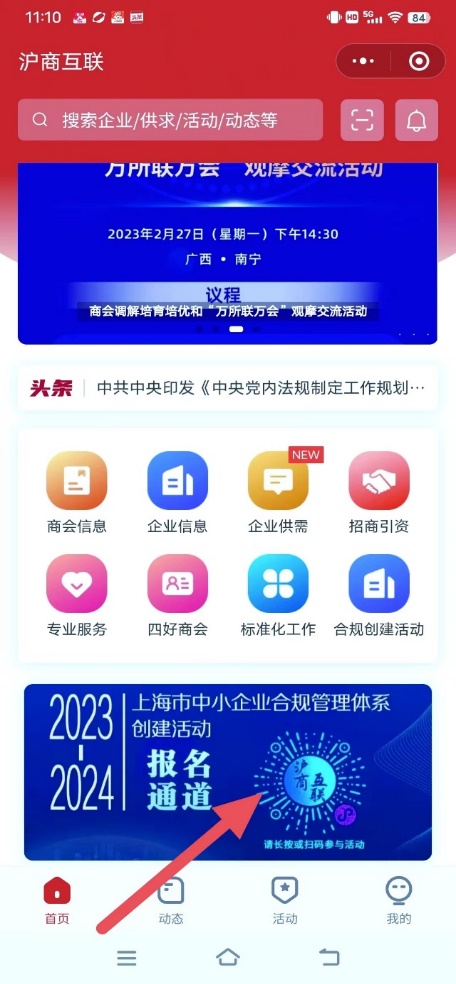 第三步：点击“开始填写”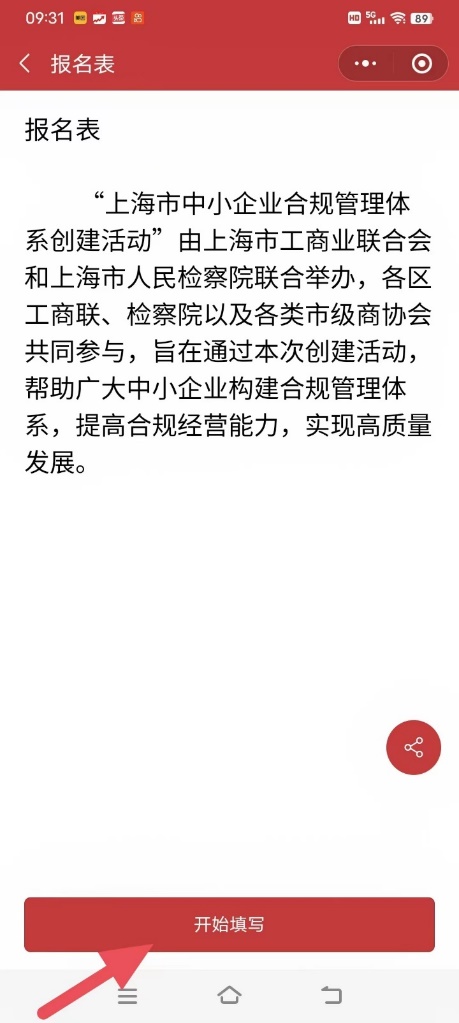 第四步：填写报名资料，确认信息无误，点击提交。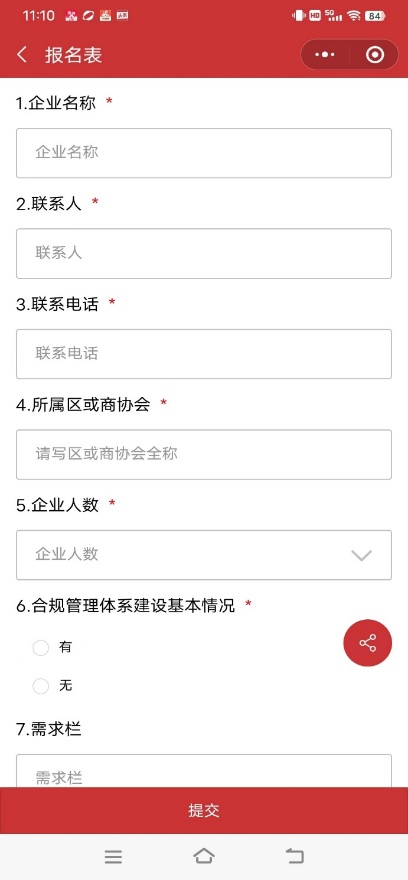 